1. Codice esito: 111628E2. Codice esito: 111648E3. Codice esito: 113130E4. Codice esito: 114279EStazione appaltanteCOMUNE DI FRASSO TELESINODescrizione:APPALTO DEI LAVORI DI RIQUALIFICAZIONE E RIFUNZIONALIZZAZIONE DELLA SCUOLA D’INFANZIA Tipologia (classificazione Common Procurement Vocabulary - CPV)CPV1: 50700000-2 - Servizi di riparazione e manutenzione... Codice Unico di progetto di investimento Pubblico (CUP) CUP: D84H15001050002 Codice Identificativo Gara (CIG)CIG: 64467477EA Importo complessivo dei lavori a base di gara compresi gli oneri per la sicurezza (IVA esclusa)Euro 1.120.000,00Sono previsti gli oneri per la sicurezza?Sì
Importo degli oneri per l'attuazione dei piani di sicurezza non soggetti a ribasso d'asta (IVA esclusa) Euro 20000,00 Importo contrattuale (IVA esclusa)Euro 1077430,00Percentuale ribasso di gara dell'offerta aggiudicataria% 3,870Procedura di aggiudicazioneProcedura apertaData entro cui gli operatori economici dovevano presentare richiesta di partecipazione o presentare offerta02/12/2015Corrispettivo del lavoro a misura Categoria prevalente:OG1  Euro III fino a euro 1.033.000Categoria scorporabile:Data di aggiudicazione definitiva18/02/2016Gara10.1. N. imprese richiedenti 0
10.2. N. imprese invitate 0
10.3. N. imprese offerenti 7
10.4. N. imprese ammesse 6Aggiudicatario1. IMPRESA EDILE STRADALE DE FAZIO PAOLO - [aggiudicatario]Criteri di aggiudicazioneOfferta economicamente più vantaggiosa Tempo di esecuzione dei lavori13.1 numero giorni 360
13.2 data presunta di fine lavori 01/11/2016Stazione appaltanteCOMUNE DI SOLOPACADescrizione:Lavori di sistemazione, adeguamento e ripristino della strada pubblica "Fuceta-Cescarelle-Padulo e Scafa Vecchia"Tipologia (classificazione Common Procurement Vocabulary - CPV)CPV1: 45233141-9 - Lavori di manutenzione stradale 
Codice Unico di progetto di investimento Pubblico (CUP) CUP: B13D15000390002 Codice Identificativo Gara (CIG)CIG: 6399370F2B Importo complessivo dei lavori a base di gara compresi gli oneri per la sicurezza (IVA esclusa)Euro 245.258,59Sono previsti gli oneri per la sicurezza?Sì
Importo degli oneri per l'attuazione dei piani di sicurezza non soggetti a ribasso d'asta (IVA esclusa) Euro 3546,50 Importo contrattuale (IVA esclusa)Euro 227118,09Percentuale ribasso di gara dell'offerta aggiudicataria% 7,505Procedura di aggiudicazioneProcedura apertaData entro cui gli operatori economici dovevano presentare richiesta di partecipazione o presentare offertadata 14/10/2015Corrispettivo del lavoro a misuraEuro 245258,59 Categoria prevalente:OG3  Euro I fino a euro 258.000Categoria scorporabile:Data di aggiudicazione definitiva16/02/2016Gara10.1. N. imprese richiedenti 0
10.2. N. imprese invitate 0
10.3. N. imprese offerenti 6
10.4. N. imprese ammesse 5Aggiudicatario1. ITALCANTIERI S.R.L. - [aggiudicatario]Criteri di aggiudicazioneOfferta economicamente piu' vantaggiosaTempo di esecuzione dei lavori13.1 numero giorni 120
13.2 data presunta di fine lavori 30/05/2016Stazione appaltanteCOMUNE DI PUGLIANELLODescrizione:lavori di Bonifica e Messa in Sicurezza della Discarica R.S.U. sita in località Marrucaro in Puglianello Bn; CIG 6412872562 Tipologia (classificazione Common Procurement Vocabulary - CPV)CPV1: 45112360-6 - Lavori di bonifica di terreni Codice Unico di progetto di investimento Pubblico (CUP)CUP: Codice Identificativo Gara (CIG)Elenco CIG: Importo complessivo dei lavori a base di gara compresi gli oneri per la sicurezza (IVA esclusa)Euro 2.858.956,84Sono previsti gli oneri per la sicurezza?Sì
Importo degli oneri per l'attuazione dei piani di sicurezza non soggetti a ribasso d'asta (IVA esclusa) Euro 73121,36Importo contrattuale (IVA esclusa)Euro 2748325,94Percentuale ribasso di gara dell'offerta aggiudicataria% 0,000Procedura di aggiudicazioneProcedura apertaData entro cui gli operatori economici dovevano presentare richiesta di partecipazione o presentare offerta29/10/2015Corrispettivo del lavoro a corpoEuro 0,00 Categoria prevalente:OG12  Euro IV fino a euro 2.582.000Categoria scorporabile:Data di aggiudicazione definitiva 11/03/2016Gara10.1. N. imprese richiedenti 0
10.2. N. imprese invitate 0
10.3. N. imprese offerenti 4
10.4. N. imprese ammesse 2Aggiudicatario1. Edil Cava Santa Maria La Bruna Srl - [aggiudicatario]Criteri di aggiudicazioneOfferta economicamente piu' vantaggiosaTempo di esecuzione dei lavori13.1 numero giorni 60
13.2 data presunta di fine lavori 31/05/2016Stazione appaltanteComune di San Giorgio la MolaraDescrizione:Lavori di Ripristino, adeguamento e sistemazione della strada comunale Valle Draghi nel Comune di San Giorgio la Molara (BN) Tipologia (classificazione Common Procurement Vocabulary - CPV)CPV1: 45233141-9 - Lavori di manutenzione stradale Codice Unico di progetto di investimento Pubblico (CUP)CUP: I57H14001400006 Codice Identificativo Gara (CIG)CIG: 6380223693 Importo complessivo dei lavori a base di gara compresi gli oneri per la sicurezza (IVA esclusa)Euro 256.147,55Sono previsti gli oneri per la sicurezza?Sì
Importo degli oneri per l'attuazione dei piani di sicurezza non soggetti a ribasso d'asta (IVA esclusa) Euro 9861,68Importo contrattuale (IVA esclusa)Euro 216741,81Percentuale ribasso di gara dell'offerta aggiudicataria% 16,000Procedura di aggiudicazioneProcedura apertaData entro cui gli operatori economici dovevano presentare richiesta di partecipazione o presentare offerta14/10/2015Corrispettivo del lavoro a corpo e misuraEuro 0,00 Categoria prevalente:OG3  Euro I fino a euro 258.000Categoria scorporabile:Data di aggiudicazione definitiva 31/12/2015Gara10.1. N. imprese richiedenti 0
10.2. N. imprese invitate 0
10.3. N. imprese offerenti 6
10.4. N. imprese ammesse 6Aggiudicatario1. Caretti Costruzioni S.r.l. - [aggiudicatario]Criteri di aggiudicazioneOfferta economicamente piu' vantaggiosaTempo di esecuzione dei lavori13.1 numero giorni 60
13.2 data presunta di fine lavori 30/04/2016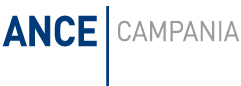 